U skladu sa odredbama člana 22. stav (3) i (5) Poslovnika Općinskog vijeća (“Službene novine Kantona Sarajevo”, broj 24/19 - Novi prečišćeni tekst i 20/20 ), p o d n o s i m: VIJEĆNIČKO PITANJE/INICIJATIVU TEKST PITANJA/INICIJATIVE: Molim Vas da nadležnoj instituciji koja je zadužena za nadzor i kontrolu, uputite urgenciju za pojačanu kontrolu paljenja vatre od strane gradjana/ki u ONS i kažnjavanja istih.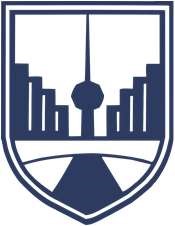 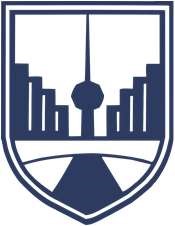 OBRAZLOŽENJE PITANJA/INICIJATIVE: Svjedoci smo velikog broja požara u mjesecu martu, kako u našoj opštini, tako i šire. Uzrok je najčešće paljenje vatre od strane nesavjesnih gradjana/ki. Ako je ovakva situacija u mjesecu martu, kada su temperature još uvijek niske, za pretpostaviti je da će u ljetnim mjesecima biti još gora situacija. Potrebno je adekvatnim kažnjavanjem prevenirati dalje širenje ovakvog ponašanja, a time i posljedice, kako materijalne štete, tako i ljudske gubitke.Sarajevo, 31.03.2022.godine 	 	 	 	 	               Vijećnik/vijećnica  	 	 	 	 	 	 	 	          ELVEDINA VUGIĆ *U slučaju dužeg teksta pitanja/inicijative ili obrazloženja molimo da koristite drugu stranu papira. Općina Novo Sarajevo, ulica Zmaja od Bosne br. 55, centrala telefon (387 33) 492 100 Općinsko vijeće Novo Sarajevo tel: (387 33) 492 268, fax: (387 33) 650 397, email: vijece@novosarajevo.ba  	Identifikacioni broj: 4200558710008  PDV broj: 200558710008  Porezni broj: 0170333000 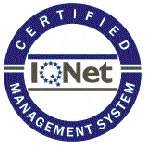 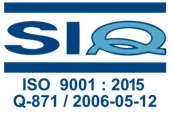 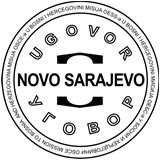 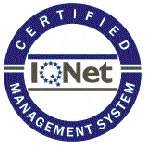 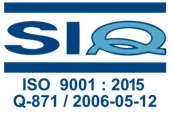 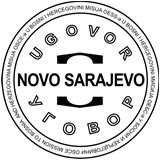 Depozitni račun (račun za prikupljanje javnih prihoda): 1411965320011288 Bosna Bank International d.d.; Transakcijski računi (za isplatu svih obaveza): 1610000019280022 Raiffeisen bank d.d. Sarajevo; 1411965320011191 Bosna Bank International d.d.; 1020500000098065 Union Banka d.d. Sarajevo; 1413065320060897 Bosna Bank International d.d. U skladu sa odredbama člana 22. stav (3) i (5) Poslovnika Općinskog vijeća (“Službene novine Kantona Sarajevo”, broj 24/19 - Novi prečišćeni tekst i 20/20 ), p o d n o s i m: VIJEĆNIČKO PITANJE/INICIJATIVU TEKST PITANJA/INICIJATIVE: Molim Vas da, nadležnim nivoima vlasti, uputite prijedlog za povećanjem iznosa kazni za paljenja vatre od strane gradjana/ki u FBiH.OBRAZLOŽENJE PITANJA/INICIJATIVE: Svjedoci smo velikog broja požara u mjesecu martu, kako u našoj opštini, tako i šire. Uzrok je najčešće paljenje vatre od strane nesavjesnih gradjana/ki. Ako je ovakva situacija u mjesecu martu, kada su temperature još uvijek niske, za pretpostaviti je da će u ljetnim mjesecima biti još gora situacija. Potrebno je zakonski povećati kazne za paljenje vatre na otvorenom i tako prevenirati dalje širenje ovakvog ponašanja, a time i posljedice, kako materijalne štete, tako i ljudske gubitke.Sarajevo, 31.03.2022.godine 	 	 	 	 	               Vijećnik/vijećnica  	 	 	 	 	 	 	 	          ELVEDINA VUGIĆ *U slučaju dužeg teksta pitanja/inicijative ili obrazloženja molimo da koristite drugu stranu papira. Općina Novo Sarajevo, ulica Zmaja od Bosne br. 55, centrala telefon (387 33) 492 100 Općinsko vijeće Novo Sarajevo tel: (387 33) 492 268, fax: (387 33) 650 397, email: vijece@novosarajevo.ba  	Identifikacioni broj: 4200558710008  PDV broj: 200558710008  Porezni broj: 0170333000 Depozitni račun (račun za prikupljanje javnih prihoda): 1411965320011288 Bosna Bank International d.d.; Transakcijski računi (za isplatu svih obaveza): 1610000019280022 Raiffeisen bank d.d. Sarajevo; 1411965320011191 Bosna Bank International d.d.; 1020500000098065 Union Banka d.d. Sarajevo; 1413065320060897 Bosna Bank International d.d. Ime i prezime VIJEĆNIKA/VIJEĆNICE  ELVEDINA VUGIĆPolitička partija/ samostalni vijećnik/vijećnica NAROD I PRAVDA Sjednica/datum održavanja  31.03.2022.Pitanje za: (navesti službu, odsjek, organ, nivo vlast, na koje je upućeno pitanje/inicijativa)  Nadležna službaIme i prezime VIJEĆNIKA/VIJEĆNICE  ELVEDINA VUGIĆPolitička partija/ samostalni vijećnik/vijećnica NAROD I PRAVDA Sjednica/datum održavanja  31.03.2022.Pitanje za: (navesti službu, odsjek, organ, nivo vlast, na koje je upućeno pitanje/inicijativa)  Nadležna služba